1. Что означает “античность” в переводе с греческого?a) греческийб) древнийв) гуманистическийг) классический2. Какие архитектурные сооружения находятся в Афинском Акрополе?а) Эрехтейонб) Парфенонв) Пантеонг) Храм Зевса3. Какие персонажи мифов связаны с Кносским дворцом?а) Орфей и Эвридикаб) Персей и Андромедав) Тесей и Минотаврг) Дедал и Икар4. Кого изобразил скульптор? Имя скульптора.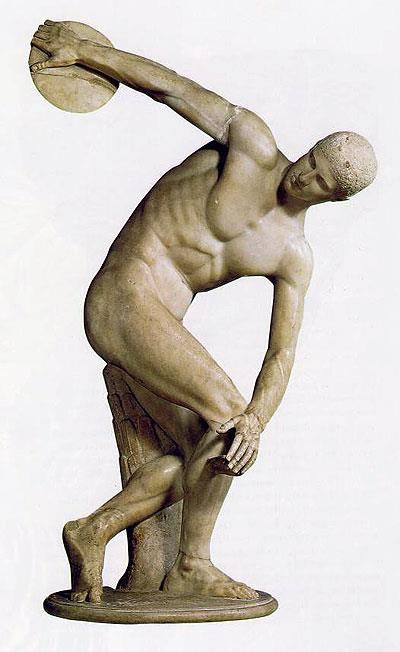  5. Какой герой изображен скульптором? 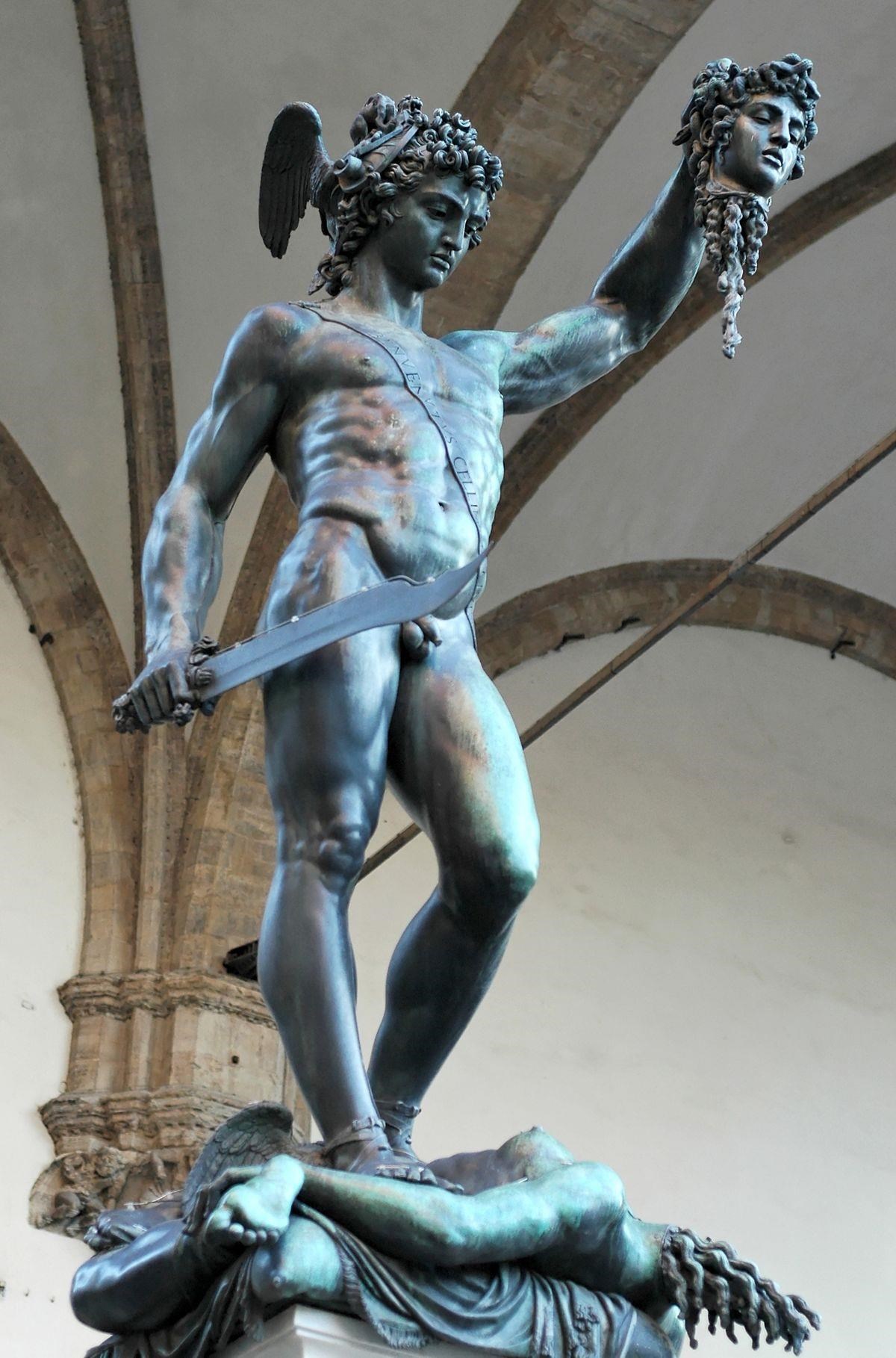 6. Какая скульптура явилась каноном в определении идеальных пропорций человеческой фигуры? 1,2,3,4.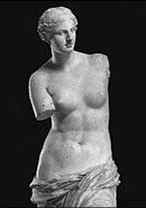 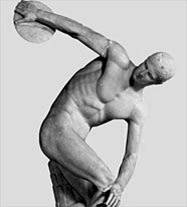 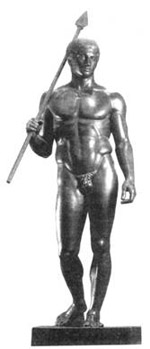 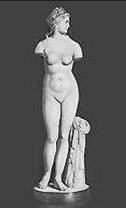 7. Какая богиня изображена скульптором? 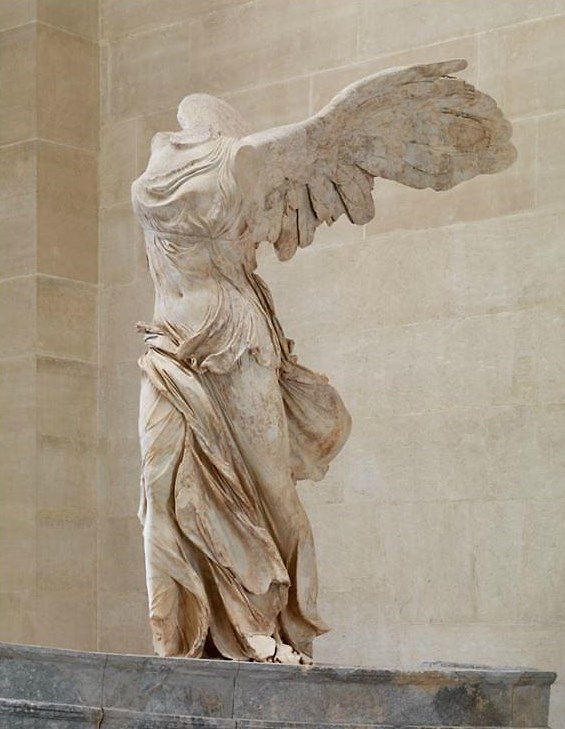 